Do Now 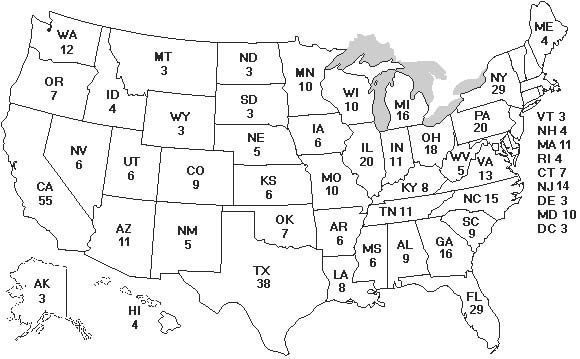 Using your notes, answer the following questions.  Massachusetts has 11 electors and, therefore, 11 Electoral College points. Pennsylvania has 20 electors and, therefore, 20 Electoral College points. How are such numbers assigned to states? How did the 12th Amendment to the United States Constitution alter the way by which the United States elects a president and vice-president? 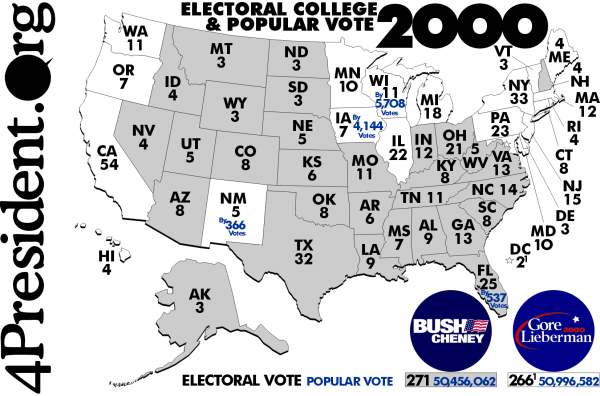 In the 2000 Presidential Election, D-Al Gore won the popular election by ~500,000 votes over R-George W. Bush, yet lost the presidential election. Explain how this is possible. Popular Vote in Massachusetts  According to the chart above, who would receive Massachusetts’s 11 Electoral College points? Look at the two Electoral College maps. The top one is from 2016. The bottom one if from 2000. Explain how/why Massachusetts LOST an Electoral College point. Name:                                                                                                                                January 9th, 2019Presidential Candidate APresidential Candidate B 3,000,0003,000,001